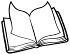 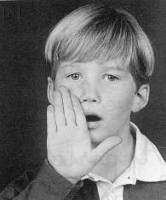 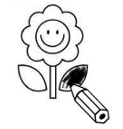 	 Colorie les lettres qui codent le son étudié. 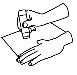 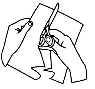   	Découpe les images. 	Colle - les dans la bonne colonne. 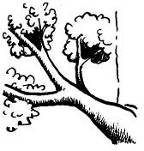 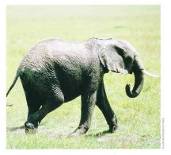 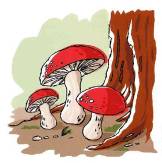 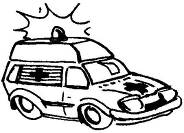 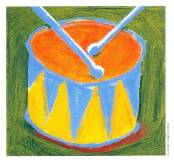 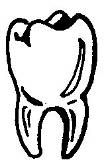 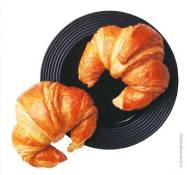 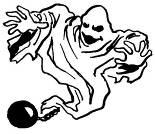 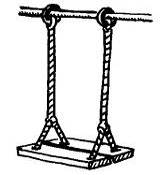 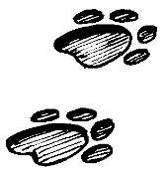 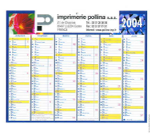 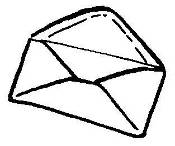 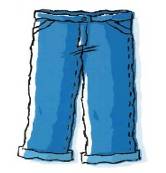 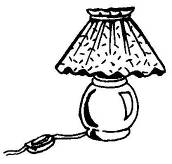 [an]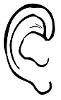 [an][an][an]an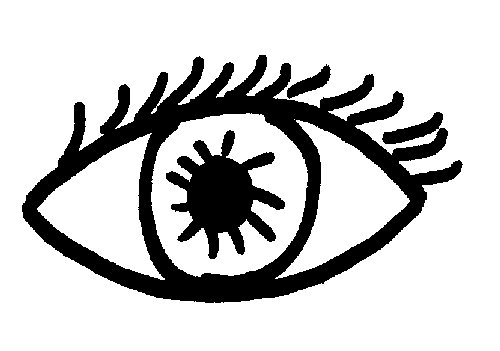 amenem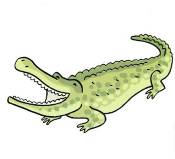 